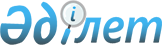 О внесении изменений в решение Сырымского районного маслихата от 22 декабря 2022 года № 27-4 "О районном бюджете на 2023-2025 годы"Решение Сырымского районного маслихата Западно-Казахстанской области от 25 апреля 2023 года № 2-3
      В соответствии с Бюджетным кодексом Республики Казахстан, Законом Республики Казахстан "О местном государственном управлении и самоуправлении в Республике Казахстан", районный маслихат РЕШИЛ:
      1. Внести в решение Сырымского районного маслихата "О районном бюджете на 2023-2025 годы" от 22 декабря 2022 года № 27-4 (зарегистрированное в Реестре государственной регистрации нормативных правовых актов №26319) следующие изменения:
      пункт 1 изложить в новой редакции:
      "1. Утвердить районный бюджет на 2023–2025 годы согласно приложениям 1, 2 и 3 соответственно, в том числе на 2023 год в следующих объемах:
      1) доходы – 5 420 763 тысячи тенге:
      налоговые поступления – 897 991 тысяча тенге;
      неналоговые поступления – 10 200 тысяч тенге;
      поступления от продажи основного капитала – 12 000 тысяч тенге;
      поступления трансфертов – 4 500 572 тысячи тенге;
      2) затраты – 5 717 852 тысячи тенге;
      3) чистое бюджетное кредитование – 62 761 тысяча тенге:
      бюджетные кредиты – 129 375 тысяч тенге;
      погашение бюджетных кредитов – 66 614 тысяч тенге;
      4) сальдо по операциям с финансовыми активами – 12 800 тысяч тенге:
      приобретение финансовых активов – 12 800 тысяч тенге;
      поступления от продажи финансовых активов государства – 0 тенге;
      5) дефицит (профицит) бюджета – - 372 650 тысяч тенге;
      6) финансирование дефицита (использование профицита) бюджета – 372 650 тысяч тенге;
      поступление займов – 129 375 тысяч тенге;
      погашение займов – 66 614 тысяч тенге;
      используемые остатки бюджетных средств – 309 889 тысяч тенге.";
      пункт 3 изложить в новой редакции:
      "3. Предусмотреть в районном бюджете на 2023 год целевые трансферты из Национального фонда Республики Казахстан, республиканских, областных трансфертов и кредитов на общую сумму 3 355 778 тысяч тенге:
      1) трансферты из Национального фонда Республики Казахстан – 663 567 тысяч тенге:
      на водоснабжение села Шагырлой – 230 515 тысяч тенге;
      на водоснабжение села Когерис – 152 311 тысяч тенге;
      на водоснабжение села Кызылагаш – 280 741 тысяча тенге; 
      2) сумма трансфертов из областного бюджета – 2 562 836 тысяч тенге:
      на субсидирование затрат работодателя на создание специальных рабочих мест для трудоустройства инвалидов – 1 035 тысяч тенге;
      на развитие продуктивной занятости – 311 322 тысячи тенге;
      на развитие квалификационной системы – 104 тысячи тенге;
      на краткосрочное профессиональное обучение по востребованным на рынке труда квалификациям и навыкам – 4 531 тысяча тенге;
      на проект "Ұрпақтар келісімшарты" – 576 тысяч тенге;
      на выплату государственной адресной социальной помощи – 80 995 тысяч тенге;
      на гарантированный социальный пакет для детей – 8 519 тысяч тенге;
      на обеспечение прав и улучшение качества жизни инвалидов в Республике Казахстан – 33 809 тысяч тенге;
      на выдачу жилищных сертификатов – 3 000 тысяч тенге;
      на приобретение здания физкультурно-оздоровительного комплекса в селе Булдурты – 223 340 тысяч тенге;
      на средний ремонт подъездной дороги 0-14 километров села Кособа – 560 889 тысяч тенге;
      на средний ремонт подъездной дороги 14-26 километров села Кособа – 726 039 тысяч тенге;
      на капитальный ремонт дорог улиц Ж. Молдагалиева, Б. Момышулы, С. Жонысова, Е. Сатаева села Жымпиты – 193 560 тысяч тенге;
      на водоснабжение сел Алгабас и Караганда – 45 372 тысячи тенге;
      на водоснабжение сел Булан и Жамбыл – 139 943 тысячи тенге;
      на водоснабжение сел Кособа и Жаракудук – 115 345 тысяч тенге;
      на водоснабжение села Коздыкара – 49 602 тысячи тенге;
      на строительство газопровода в селе Сасыккол – 8 848 тысяч тенге;
      на строительство спортивного зала в селе Жымпиты – 46 660 тысяч тенге;
      на капитальный ремонт здания сельского дома культуры в селе Алгабас – 9 347 тысяч тенге;
      3) сумма бюджетных кредитов – 129 375 тысяч тенге:
      бюджетные кредиты на реализацию мер социальной поддержки специалистов – 129 375 тысяч тенге.
      приложение 1 к указанному решению изложить в новой редакции согласно приложению к настоящему решению.
      2. Настоящее решение вводится в действие с 1 января 2023 года. Районный бюджет на 2023 год
					© 2012. РГП на ПХВ «Институт законодательства и правовой информации Республики Казахстан» Министерства юстиции Республики Казахстан
				
      Председатель маслихата

Ш.Дуйсенгалиева
Приложение
к решению Сырымского
районного маслихата
от 25 апреля 2023 года №2-3Приложение 1
к решению Сырымского
районного маслихата
от 22 декабря 2022 года № 27-4
Категория
Категория
Категория
Категория
Категория
Сумма, тысяч тенге
Класс
Класс
Класс
Класс
Сумма, тысяч тенге
Подкласс
Подкласс
Подкласс
Сумма, тысяч тенге
Специфика
Специфика
Сумма, тысяч тенге
Наименование
Наименование
Сумма, тысяч тенге 1 2 3 4 4 5
1) Доходы
1) Доходы
5420763
1
Налоговые поступления
Налоговые поступления
897991
01
Подоходный налог
Подоходный налог
394032
1
Корпоративный подоходный налог
Корпоративный подоходный налог
30000
2
Индивидуальный подоходный налог
Индивидуальный подоходный налог
364032
03
Социальный налог
Социальный налог
441780
1
Социальный налог
Социальный налог
441780
04
Налоги на собственность
Налоги на собственность
53000
1
Налоги на имущество
Налоги на имущество
53000
3
Земельный налог
Земельный налог
0
4
Налог на транспортные средства
Налог на транспортные средства
0
5
Единый земельный налог
Единый земельный налог
0
05
Внутренние налоги на товары, работы и услуги
Внутренние налоги на товары, работы и услуги
7379
2
Акцизы
Акцизы
2400
3
Поступления за использование природных и других ресурсов
Поступления за использование природных и других ресурсов
3579
4
Сборы за ведение предпринимательской и профессиональной деятельности
Сборы за ведение предпринимательской и профессиональной деятельности
1400
08
Обязательные платежи, взимаемые за совершение юридически значимых действий и (или) выдачу документов уполномоченными на то государственными органами или должностными лицами
Обязательные платежи, взимаемые за совершение юридически значимых действий и (или) выдачу документов уполномоченными на то государственными органами или должностными лицами
1800
1
Государственная пошлина
Государственная пошлина
1800
2
Неналоговые поступления
Неналоговые поступления
10200
01
Доходы от государственной собственности
Доходы от государственной собственности
8400
5
Доходы от аренды имущества, находящегося в государственной собственности
Доходы от аренды имущества, находящегося в государственной собственности
8400
7
Вознаграждения по кредитам, выданным из государственного бюджета
Вознаграждения по кредитам, выданным из государственного бюджета
0
04
Штрафы, пени, санкции, взыскания, налагаемые государственными учреждениями, финансируемыми из государственного бюджета, а также содержащимися и финансируемыми из бюджета (сметы расходов) Национального Банка Республики Казахстан
Штрафы, пени, санкции, взыскания, налагаемые государственными учреждениями, финансируемыми из государственного бюджета, а также содержащимися и финансируемыми из бюджета (сметы расходов) Национального Банка Республики Казахстан
0
1
Штрафы, пени, санкции, взыскания, налагаемые государственными учреждениями, финансируемыми из государственного бюджета, а также содержащимися и финансируемыми из бюджета (сметы расходов) Национального Банка Республики Казахстан, за исключением поступлений от организаций нефтяного сектора и в Фонд компенсации потерпевшим
Штрафы, пени, санкции, взыскания, налагаемые государственными учреждениями, финансируемыми из государственного бюджета, а также содержащимися и финансируемыми из бюджета (сметы расходов) Национального Банка Республики Казахстан, за исключением поступлений от организаций нефтяного сектора и в Фонд компенсации потерпевшим
0
06
Прочие неналоговые поступления
Прочие неналоговые поступления
1800
1
Прочие неналоговые поступления
Прочие неналоговые поступления
1800
3
Поступления от продажи основного капитала
Поступления от продажи основного капитала
12000
01
Продажа государственного имущества, закрепленного за государственными учреждениями
Продажа государственного имущества, закрепленного за государственными учреждениями
10000
1
Продажа государственного имущества, закрепленного за государственными учреждениями
Продажа государственного имущества, закрепленного за государственными учреждениями
10000
03
Продажа земли и нематериальных активов
Продажа земли и нематериальных активов
2000
1
Продажа земли
Продажа земли
2000
2
Продажа нематериальных активов
Продажа нематериальных активов
0
4
Поступления трансфертов
Поступления трансфертов
4500572
02
Трансферты из вышестоящих органов государственного управления
Трансферты из вышестоящих органов государственного управления
4500572
2
Трансферты из областного бюджета
Трансферты из областного бюджета
4500572
Функциональная группа 
Функциональная группа 
Функциональная группа 
Функциональная группа 
Функциональная группа 
Сумма, тысяч тенге
Функциональная подгруппа
Функциональная подгруппа
Функциональная подгруппа
Функциональная подгруппа
Сумма, тысяч тенге
Администратор бюджетных программ
Администратор бюджетных программ
Администратор бюджетных программ
Сумма, тысяч тенге
Программа
Программа
Сумма, тысяч тенге
Наименование
Сумма, тысяч тенге 1 2 3 4 5 6
2) Затраты
5717852
01
Государственные услуги общего характера
363758
1
Представительные, исполнительные и другие органы, выполняющие общие функции государственного управления
210799
112
Аппарат маслихата района (города областного значения)
47211
001
Услуги по обеспечению деятельности маслихата района (города областного значения)
47211
005
Повышение эффективности деятельности депутатов маслихатов
0
122
Аппарат акима района (города областного значения)
163588
001
Услуги по обеспечению деятельности акима района (города областного значения)
163588
2
Финансовая деятельность
2201
459
Отдел экономики и финансов района (города областного значения)
2201
003
Проведение оценки имущества в целях налогообложения
1420
010
Приватизация, управление коммунальным имуществом, постприватизационная деятельность и регулирование споров, связанных с этим
781
9
Прочие государственные услуги общего характера
150758
454
Отдел предпринимательства и сельского хозяйства района (города областного значения)
36130
001
Услуги по реализации государственной политики на местном уровне в области развития предпринимательства и сельского хозяйства
36130
458
Отдел жилищно-коммунального хозяйства, пассажирского транспорта и автомобильных дорог района (города областного значения)
39848
001
Услуги по реализации государственной политики на местном уровне в области жилищно-коммунального хозяйства, пассажирского транспорта и автомобильных дорог 
39848
459
Отдел экономики и финансов района (города областного значения)
74780
001
Услуги по реализации государственной политики в области формирования и развития экономической политики, государственного планирования, исполнения бюджета и управления коммунальной собственностью района (города областного значения)
40618
015
Капитальные расходы государственного органа
0
113
Целевые текущие трансферты нижестоящим бюджетам
34162
114
Целевые трансферты на развитие нижестоящим бюджетам
0
02
Оборона
26775
1
Военные нужды
6615
122
Аппарат акима района (города областного значения)
6615
005
Мероприятия в рамках исполнения всеобщей воинской обязанности
6615
2
Организация работы по чрезвычайным ситуациям
20160
122
Аппарат акима района (города областного значения)
20160
007
Мероприятия по профилактике и тушению степных пожаров районного (городского) масштаба, а также пожаров в населенных пунктах, в которых не созданы органы государственной противопожарной службы
20160
06
Социальная помощь и социальное обеспечение
735735
1
Социальное обеспечение
111327
451
Отдел занятости и социальных программ района (города областного значения)
111327
005
Государственная адресная социальная помощь
110292
026
Субсидирование затрат работодателя на создание специальных рабочих мест для трудоустройства лиц с инвалидностью
1035
2
Социальная помощь
564413
451
Отдел занятости и социальных программ района (города областного значения)
564413
002
Программа занятости
339829
006
Оказание жилищной помощи
2000
007
Социальная помощь отдельным категориям нуждающихся граждан по решениям местных представительных органов
40071
010
Материальное обеспечение детей-инвалидов, воспитывающихся и обучающихся на дому
1152
014
Оказание социальной помощи нуждающимся гражданам на дому
70828
017
Обеспечение нуждающихся инвалидов обязательными гигиеническими средствами и предоставление услуг специалистами жестового языка, индивидуальными помощниками в соответствии с индивидуальной программой реабилитации инвалида
44791
023
Обеспечение деятельности центров занятости населения
65742
9
Прочие услуги в области социальной помощи и социального обеспечения
59995
451
Отдел занятости и социальных программ района (города областного значения)
56995
001
Услуги по реализации государственной политики на местном уровне в области обеспечения занятости и реализации социальных программ для населения 
40514
011
Оплата услуг по зачислению, выплате и доставке пособий и других социальных выплат
1290
050
Обеспечение прав и улучшение качества жизни инвалидов в Республике Казахстан
1990
054
Размещение государственного социального заказа в неправительственных организациях
13097
062
Развитие системы квалификаций
104
458
Отдел жилищно-коммунального хозяйства, пассажирского транспорта и автомобильных дорог района (города областного значения)
3000
094
Предоставление жилищных сертификатов как социальная помощь
3000
07
Жилищно-коммунальное хозяйство
1062327
1
Жилищное хозяйство
18000
458
Отдел жилищно-коммунального хозяйства, пассажирского транспорта и автомобильных дорог района (города областного значения)
18000
003
Организация сохранения государственного жилищного фонда
10000
004
Обеспечение жильем отдельных категорий граждан
8000
466
Отдел архитектуры, градостроительства и строительства района (города областного значения)
0
003
Проектирование и (или) строительство, реконструкция жилья коммунального жилищного фонда
0
004
Проектирование, развитие и (или) обустройство инженерно-коммуникационной инфраструктуры
0
2
Коммунальное хозяйство
1038827
458
Отдел жилищно-коммунального хозяйства, пассажирского транспорта и автомобильных дорог района (города областного значения)
15650
012
Функционирование системы водоснабжения и водоотведения
15102
027
Организация эксплуатации сетей газификации, находящихся в коммунальной собственности районов (городов областного значения)
548
466
Отдел архитектуры, градостроительства и строительства района (города областного значения)
1023177
005
Развитие коммунального хозяйства
9348
007
Развитие благоустройства городов и населенных пунктов
0
058
Развитие системы водоснабжения и водоотведения в сельских населенных пунктах
1013829
3
Благоустройство населенных пунктов
5500
458
Отдел жилищно-коммунального хозяйства, пассажирского транспорта и автомобильных дорог района (города областного значения)
5500
018
Благоустройство и озеленение населенных пунктов
5500
08
Культура, спорт, туризм и информационное пространство
1134714
1
Деятельность в области культуры
381945
457
Отдел культуры, развития языков, физической культуры и спорта района (города областного значения)
377745
003
Поддержка культурно-досуговой работы
377745
466
Отдел архитектуры, градостроительства и строительства района (города областного значения)
4200
011
Развитие объектов культуры
4200
2
Спорт
247643
457
Отдел культуры, развития языков, физической культуры и спорта района (города областного значения)
189080
008
Развитие массового спорта и национальных видов спорта 
1980
009
Проведение спортивных соревнований на районном (города областного значения) уровне
178700
010
Подготовка и участие членов сборных команд района (города областного значения) по различным видам спорта на областных спортивных соревнованиях
8400
466
Отдел архитектуры, градостроительства и строительства района (города областного значения)
58563
008
Развитие объектов спорта
58563
3
Информационное пространство
185903
456
Отдел внутренней политики района (города областного значения)
18500
002
Услуги по проведению государственной информационной политики 
18500
457
Отдел культуры, развития языков, физической культуры и спорта района (города областного значения)
167403
006
Функционирование районных (городских) библиотек
167003
007
Развитие государственного языка и других языков народа Казахстана
400
9
Прочие услуги по организации культуры, спорта, туризма и информационного пространства
319223
456
Отдел внутренней политики района (города областного значения)
61773
001
Услуги по реализации государственной политики на местном уровне в области информации, укрепления государственности и формирования социального оптимизма граждан
29071
003
Реализация мероприятий в сфере молодежной политики
32702
457
Отдел культуры, развития языков, физической культуры и спорта района (города областного значения)
257450
001
Услуги по реализации государственной политики на местном уровне в области культуры, развития языков, физической культуры и спорта 
33170
014
Капитальные расходы государственного органа
940
032
Капитальные расходы подведомственных государственных учреждений и организаций
223340
10
Сельское, водное, лесное, рыбное хозяйство, особо охраняемые природные территории, охрана окружающей среды и животного мира, земельные отношения
56583
1
Сельское хозяйство
0
466
Отдел архитектуры, градостроительства и строительства района (города областного значения)
0
010
Развитие объектов сельского хозяйства
0
6
Земельные отношения
23959
463
Отдел земельных отношений района (города областного значения)
23959
001
Услуги по реализации государственной политики в области регулирования земельных отношений на территории района (города областного значения)
23959
9
Прочие услуги в области сельского, водного, лесного, рыбного хозяйства, охраны окружающей среды и земельных отношений
32624
459
Отдел экономики и финансов района (города областного значения)
32624
099
Реализация мер по оказанию социальной поддержки специалистов
32624
11
Промышленность, архитектурная, градостроительная и строительная деятельность
47242
2
Архитектурная, градостроительная и строительная деятельность
47242
466
Отдел архитектуры, градостроительства и строительства района (города областного значения)
47242
001
Услуги по реализации государственной политики в области строительства, улучшения архитектурного облика городов, районов и населенных пунктов области и обеспечению рационального и эффективного градостроительного освоения территории района (города областного значения)
43242
013
Разработка схем градостроительного развития территории района, генеральных планов городов районного (областного) значения, поселков и иных сельских населенных пунктов
4000
12
Транспорт и коммуникации
1539171
1
Автомобильный транспорт
1539171
458
Отдел жилищно-коммунального хозяйства, пассажирского транспорта и автомобильных дорог района (города областного значения)
1539171
022
Развитие транспортной инфраструктуры
0
023
Обеспечение функционирования автомобильных дорог
44983
045
Капитальный и средний ремонт автомобильных дорог районного значения и улиц населенных пунктов
1494188
051
Реализация приоритетных проектов транспортной инфраструктуры
0
13
Прочие
38468
9
Прочие
38468
457
Отдел культуры, развития языков, физической культуры и спорта района (города областного значения)
9347
052
Реализация мероприятий по социальной и инженерной инфраструктуре в сельских населенных пунктах в рамках проекта "Ауыл-Ел бесігі"
9347
459
Отдел экономики и финансов района (города областного значения)
29121
012
Резерв местного исполнительного органа района (города областного значения) 
29121
466
Отдел архитектуры, градостроительства и строительства района (города областного значения)
0
079
Развитие социальной и инженерной инфраструктуры в сельских населенных пунктах в рамках проекта "Ауыл-Ел бесігі"
0
14
Обслуживание долга
31012
1
Обслуживание долга
31012
459
Отдел экономики и финансов района (города областного значения)
31012
021
Обслуживание долга местных исполнительных органов по выплате вознаграждений и иных платежей по займам из областного бюджета
31012
15
Трансферты
682067
1
Трансферты
682067
459
Отдел экономики и финансов района (города областного значения)
682067
006
Возврат неиспользованных (недоиспользованных) целевых трансфертов
160902
038
Субвенции
452456
049
Возврат трансфертов общего характера в случаях, предусмотренных бюджетным законодательством
0
054
Возврат сумм неиспользованных (недоиспользованных) целевых трансфертов, выделенных из республиканского бюджета за счет целевого трансферта из Национального фонда Республики Казахстан
68709
16
Погашение займов
0
1
Погашение займов
0
459
Отдел экономики и финансов района (города областного значения)
0
022
Возврат неиспользованных бюджетных кредитов, выданных из местного бюджета
0
3) Чистое бюджетное кредитование
62761
Бюджетные кредиты
129375
10
Сельское, водное, лесное, рыбное хозяйство, особо охраняемые природные территории, охрана окружающей среды и животного мира, земельные отношения
129375
9
Прочие услуги в области сельского, водного, лесного, рыбного хозяйства, охраны окружающей среды и земельных отношений
129375
459
Отдел экономики и финансов района (города областного значения)
129375
018
Бюджетные кредиты для реализации мер социальной поддержки специалистов
129375
Категория
Категория
Категория
Категория
Категория
Класс
Класс
Класс
Класс
Подкласс
Подкласс
Подкласс
Специфика
Специфика
Наименование
Сумма
5
Погашение бюджетных кредитов
66614
01
Погашение бюджетных кредитов
66614
1
Погашение бюджетных кредитов, выданных из государственного бюджета
66614
4) Сальдо по операциям с финансовыми активами
12800
Функциональная группа
Функциональная группа
Функциональная группа
Функциональная группа
Функциональная группа
Функциональная подгруппа
Функциональная подгруппа
Функциональная подгруппа
Функциональная подгруппа
Администратор бюджетных программ
Администратор бюджетных программ
Администратор бюджетных программ
Программа
Программа
Наименование
Сумма
Приобретение финансовых активов
12800
13
Прочие
12800
9
Прочие
12800
458
Отдел жилищно-коммунального хозяйства, пассажирского транспорта и автомобильных дорог района (города областного значения)
12800
065
Формирование или увеличение уставного капитала юридических лиц
12800
Категория
Категория
Категория
Категория
Категория
Класс
Класс
Класс
Класс
Подкласс
Подкласс
Подкласс
Специфика
Специфика
Наименование
Сумма
6
Поступления от продажи финансовых активов государства
0
01
Поступления от продажи финансовых активов государства
0
2
Поступления от продажи финансовых активов за пределами страны
0
5) Дефицит (профицит) бюджета
-372650
6) Финансирование дефицита (использование профицита) бюджета
372650
7
Поступления займов
129375
01
Внутренние государственные займы
129375
2
Договоры займа
129375
03
Займы, получаемые местным исполнительным органом района (города областного значения) 
129375
Функциональная группа
Функциональная группа
Функциональная группа
Функциональная группа
Функциональная группа
Функциональная подгруппа
Функциональная подгруппа
Функциональная подгруппа
Функциональная подгруппа
Администратор бюджетных программ
Администратор бюджетных программ
Администратор бюджетных программ
Программа
Программа
Наименование
Сумма
16
Погашение займов
66614
1
Погашение займов
66614
459
Отдел экономики и финансов района (города областного значения)
66614
005
Погашение долга местного исполнительного органа перед вышестоящим бюджетом
66614
Категория
Категория
Категория
Категория
Категория
Класс
Класс
Класс
Класс
Подкласс
Подкласс
Подкласс
Специфика
Специфика
Наименование
Сумма
8
Используемые остатки бюджетных средств
309889
01
Остатки бюджетных средств
309889
1
Свободные остатки бюджетных средств
309889
01
Свободные остатки бюджетных средств
309889